1. The image below illustrates what evolutionary concept?a) embryological similarities	c) variation among speciesb) vestigial structures			d) homologous structures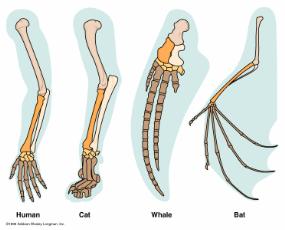 2. Which of the following is NOT a component of evolution by natural selection?a) competition for food and space		c) variation among speciesb) survival and reproduction			d) inheritance of acquired 									    characteristics3. A group of mice becomes separated by the formation of a river.  Over time, the northern mice become smaller and whiter, while southern mice became larger and browner.  This is an example of:a) directional selection	c) homologous selectionb) stabilizing selection		d) disruptive selection4. Which of the following best describes how LAMARCK would explain giraffes with long necks?	A. Long-necked giraffes eat more grass than short necked giraffes 	so their necks grow longer.	B. Natural variation in the population produces some longer and 	some shorter-necked giraffes and longer necked giraffes can 	reach food more easily.	C. Some giraffes have acquired longer necks by stretching to reach 	food and passed that trait on.	D. Giraffes just started out with long necks and haven’t changed.5.  Which scientist?			_____  i. Proposed that organisms acquired or lost traits				during their lifetime by selective use or disuse of organs	_____  ii. Predicted that the human population will grow faster than 			the space and food the space and food needed to sustain it_____  iii. Proposed a hypothesis to explain how living things change 			over time6. Which of the following best describes how DARWIN would explain giraffes with long necks?	A. Long-necked giraffes eat more grass than short necked giraffes 			so their necks grow longer.	B. Natural variation in the population produces some longer and 			some shorter-necked giraffes and longer necked giraffes can 		reach food more easily and survive to pass on their genes.	C. Some giraffes have acquired longer necks by stretching to reach 		food and passed that trait on.	D. Giraffes just started out with long necks and haven’t changed.7.  Darwin believed in the idea that evolution happened slowly over a long period of time called __________	A. punctuated equilibrium	B. gradualism			C. symbiosis	D. catastrophism8.  Any change in the relative frequency of alleles in a population is called ________________.	A. punctuated equilibrium	B. mutation	C. evolution	D. genetic equilibrium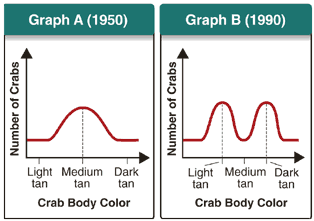 9.  Which of the following is most likely to have caused the change in the population shown in the graphs at the left?	A. a new predator prefers dark-tan crabs	B. a new predator prefers light-tan crabs	C. a new beach color makes medium-tan crabs the least visible	D. a new beach color makes medium-tan crabs the most visible10.  The orange and black pattern of a Monarch butterfly serves as a warning to sharp-eyed birds that the Monarch is poisonous to eat and tastes bad. Individuals with the brightest color pattern wereMore likely to warn off birds and survive to reproduce than those with a dull or medium color pattern.  Over time and many generations, the Monarch population became more brightly-colored.  What type of selection is this?  Disruptive, stabilizing, or directional?11.  The fact that horse evolution shows long stable periods of little evolution interrupted by brief periods of rapid change is an example of:	a) Catastrophism	b) Punctuated equilibrium	c) Gradualism	d) Convergent evolution12.  The use of antibiotics over the last sixty-five years has resulted in a drastic increase in populations of bacteria that are resistant to many antibiotics.  The most probably cause of this change in bacterial populations is thata) the bacteria needed to develop resistance in order to surviveb) antibiotics select for bacteria that have a degree of resistance, and against those that don’tc) genetic engineering has released “super bugs” that cannot be killed by antibioticsd) sanitary conditions have declined over the last sixty-five years13.  Which of the following researchers supported spontaneous generation?	a) Redi	b) Spallanzani	c) Needham	d) Pasteur14.  While making repairs at a zoo, it became necessary to place a species of bird from Africa in the same enclosure as a bird species from South America.  To everyone’s surprise, some of the birds mated and produced hybrid offspring.  The hybrids were eventually separated from the other birds and placed in their own enclosure.  Again, to everyone’s surprise, the hybrids mated and produced their own offspring.  According to today’s biological concept of a species, how should all of these birds be classified?a) They should all be classified as the same species.b) The two original groups should still be classified as a different species, and their offspring should be classified as a third species.c) They should all be classified as hybrids.d) The two original groups should still be classified as different species, and their offspring should be classified as hybrids.15.  A “mad” scientist believed that he could create a “slave species” by forming a hybrid between humans and chimpanzees.  He collected eggs from female chimps and sperm from human males and then allowed the two kinds of gametes to come together in a test tube.  Fortunately, the human sperm were incapable of fertilizing the chimpanzee eggs due to the lack of a proper receptor on the surface of the egg.  Which isolating mechanism was working to keep these two species separate?	a) ecological isolation			b) geographic isolation	c) reproductive isolation	d) temporal isolation16.  Female spiders are notorious hunters.  For some spider species, the male spider must perform a certain type of “dance” before mating with the female of that species.  Male spiders of other species that do not know this “dance” are devoured before they have a chance to mate.  This is an example of the importance of…	a) disruptive selection			c) migration	b) courtship rituals			d) embryology17.  What types of events are typically seen in the fossil record?	a) speciation	b) successive change in structure	c) extinction	d) all of these are typical of the fossil record 18.  Which of the following does NOT apply when discussing the molecular evidence for evolution?a) related organisms share a greater portion of their DNAb) the hemoglobin gene is less similar between humans and dogs than between humans and chimpanzeesc) only DNA can be examined for establishing evolutionary differencesd) phylogenetic (evolutionary) trees can be established using molecular evidence.